Anmeldeformular Sekundarstufe II
Einführungsphase (Intern)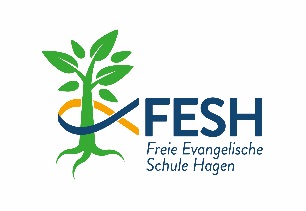 Freie Evangelische Gesamtschule HagenStaatlich anerkannte integrative GesamtschuleEugen-Richter-Str. 77 – 7958089 HagenTel.: 02331 – 59 811 00____________________________________________________________________________________________________________________Ort, Datum					Unterschrift der ErziehungsberechtigtenWeitere Infos unter www.fesh-hagen.deDaten der Schülerin/des SchülersName, Vorname m   wGeburtsdatumStraßeGeburtsortPLZ/OrtKonfessionTelefon/HandyStaatsangehörigkeitDaten der ErziehungsberechtigtenDaten der MutterDaten der MutterDaten der MutterDaten der MutterName, VornameGeburtsdatumStraßeGeburtsortPLZ/OrtKonfessionTelefon/HandyStaatsangehörigkeitDaten des VatersDaten des VatersDaten des VatersDaten des VatersName, VornameGeburtsdatumStraßeGeburtsortPLZ/OrtKonfessionTelefon/HandyStaatsangehörigkeit